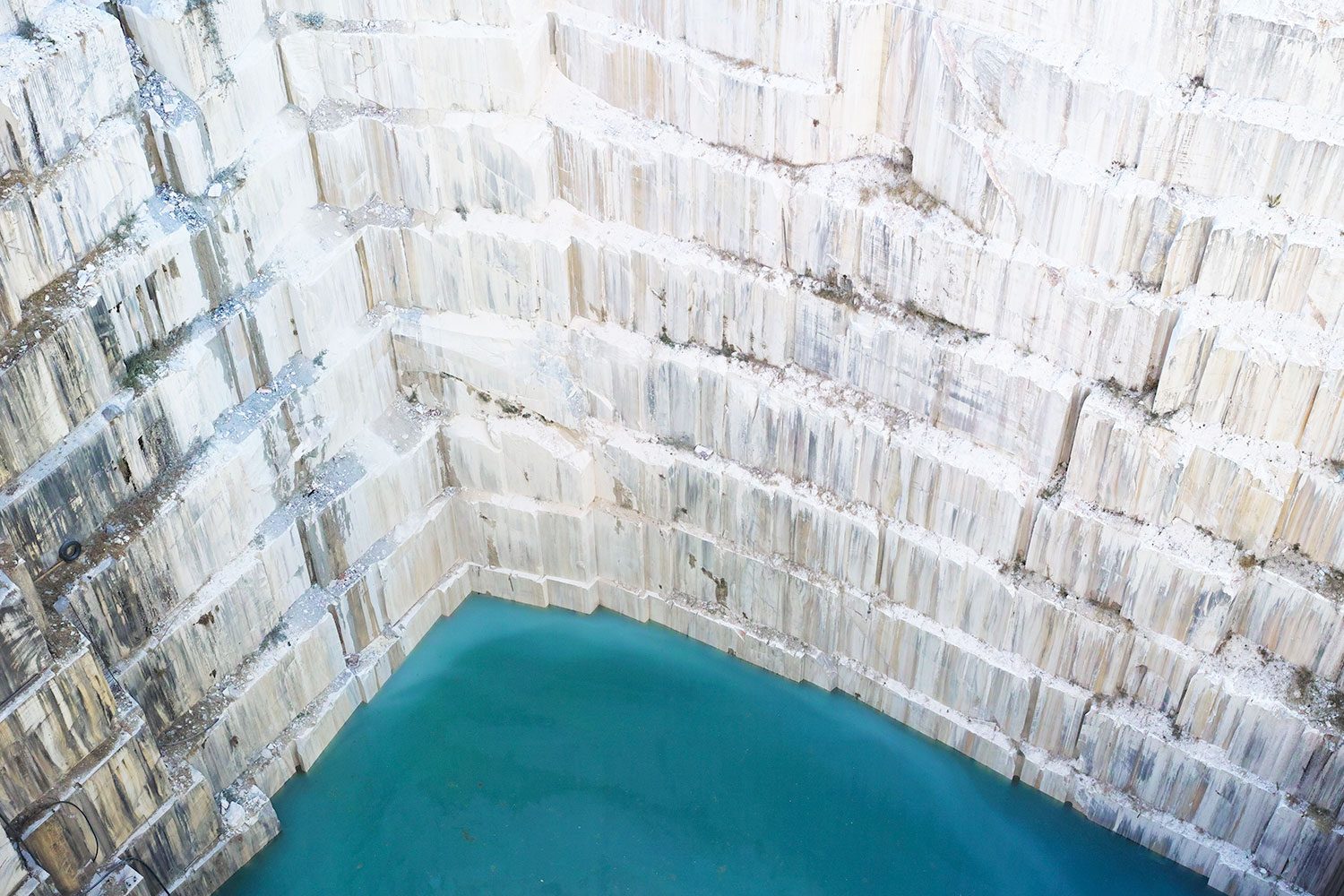 TarihDateSaatTimeMisafir KonuşmacıGuest SpeakerSeminer BaşlığıTitle of Seminar14 Mart 2018ÇarşambaMarch14, 201811:00Nazmi ÇETİNMİKROMAN MADEN A.Ş.Teknik MüdürEndüstriyel hammaddeler ve ülke ekonomisindeki yeri(Industrial raw materials and their place in the country’s economy)29 Mart 2018PerşembeMarch 29, 201811:00Barbaros KARGIERMAŞ MADENCİLİK A.Ş.İş Güvenliği UzmanıMermer ocak madenciliğinde iş güvenliği mevzuatı ve uygulamaları(Occupational safety legislation in marble quarrying and its applications)12 Nisan 2018PerşembeApril 12, 201811:00Prof. Dr. Erkan POYRAZMSKÜ İİBF İşletme BölümüBölüm Başkanı Yatırım projelerinin değerlendirilmesi ve risk analizi (Evalutions of investment projects and risk analysis) 24 Nisan 2018SalıApril 24, 201810:30Mustafa ERCANERMAŞ MADENCİLİK A.Ş.Yönetim Kurulu BaşkanıMuğla yöresinde mermer sektörü ve ekonomiye katkıları(Marble sector in Mugla Region and its contributions to the economy)3 Mayıs 2018PerşembeMay 3, 201813:30Yüksel AKINYATAĞAN TERMİK ENERJİ ÜRETİM A.Ş. Maden DirektörüElektrik üretiminde yerli kömürün önemi ve çevresel değerlendirme(Importance of native coal in the generation of electricity and environmental evaluation)